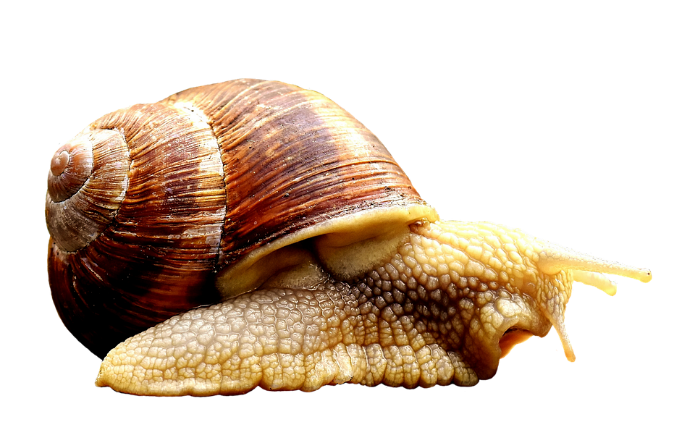 Material: Schablone Schnecke, Schnur, Kleber, Stifte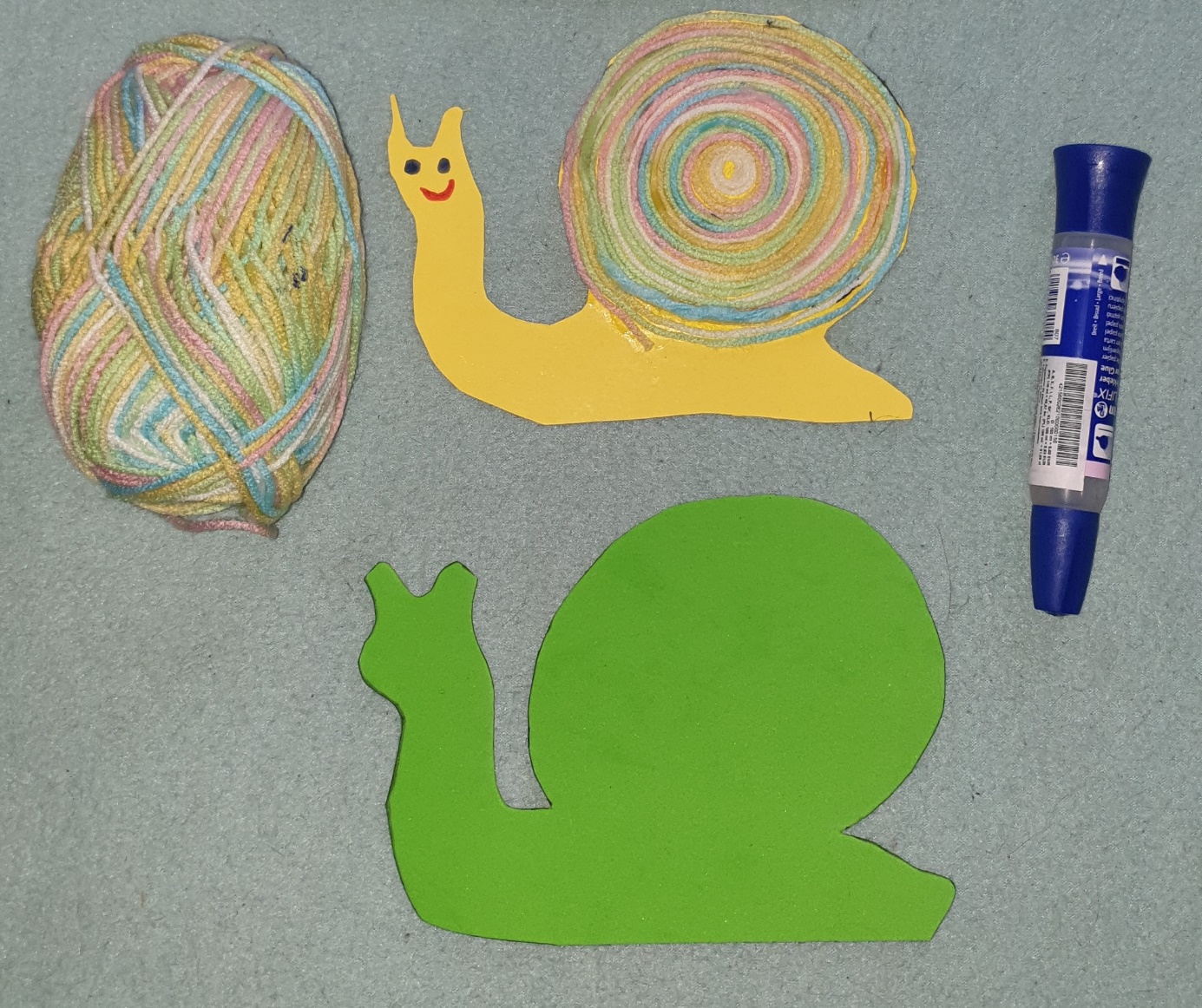 Schablone Schnecke Moosgummi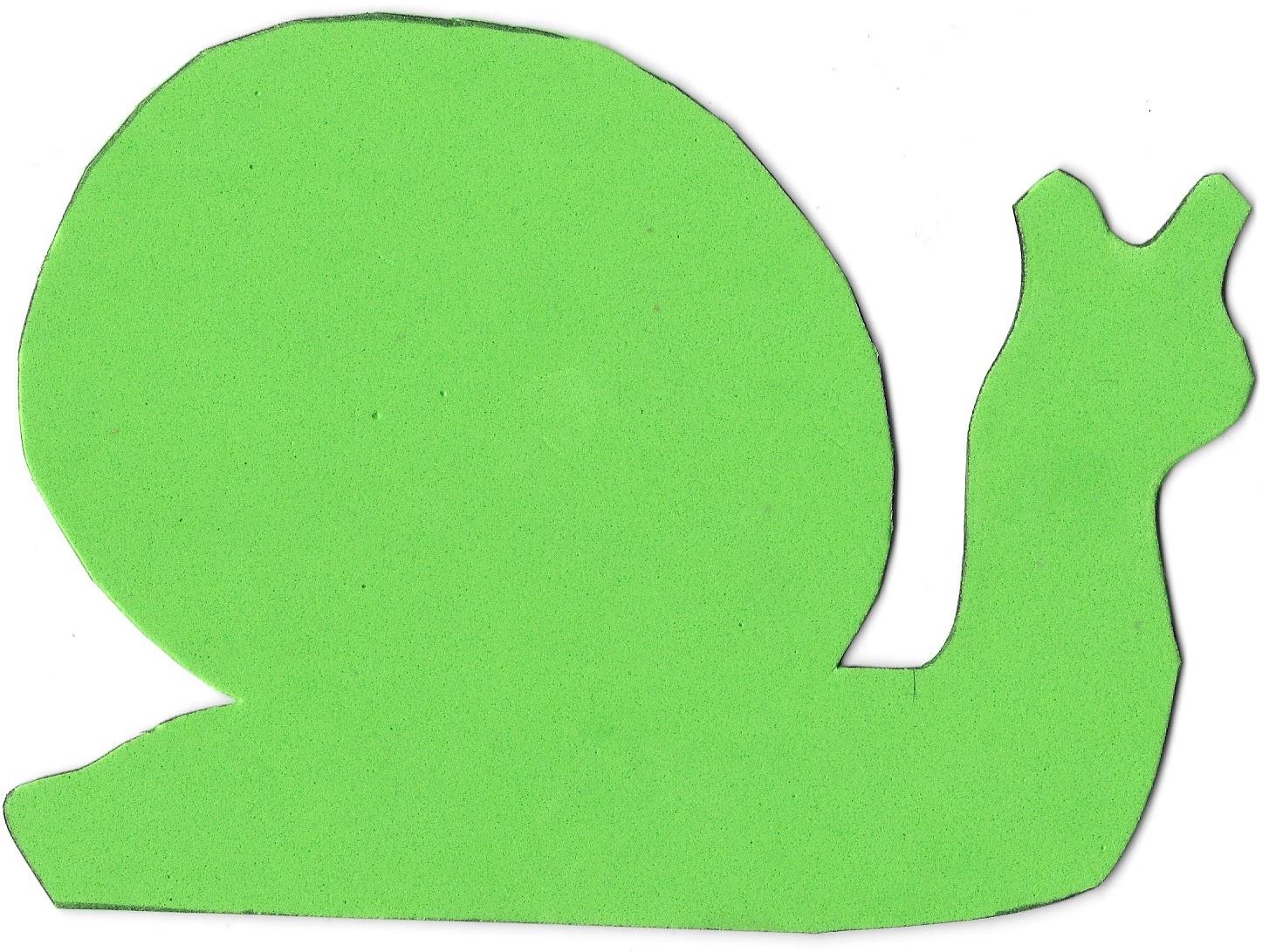 Material: Kreis aus Moosgummi oder Tonpapier bereitlegen und Schnur, Schere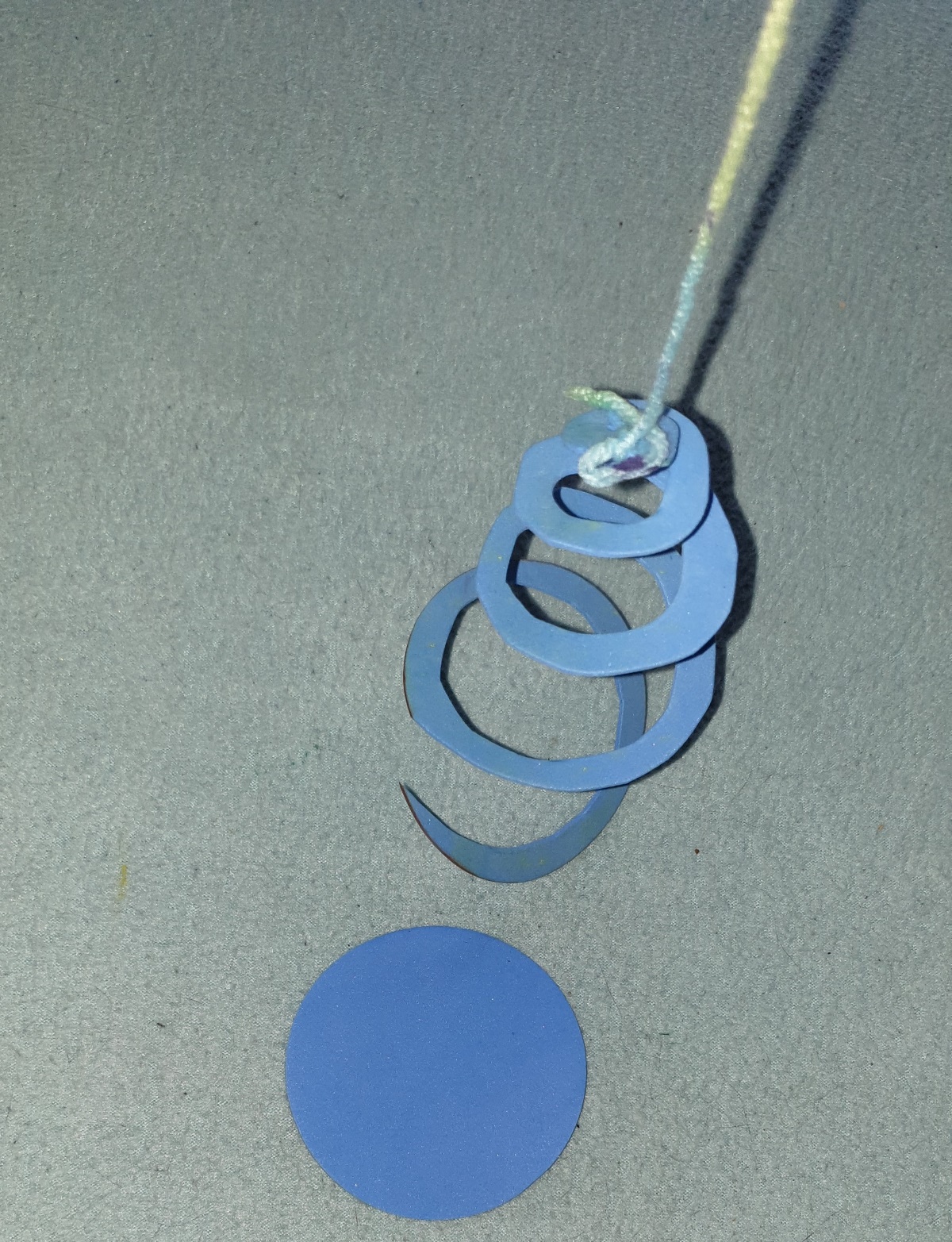 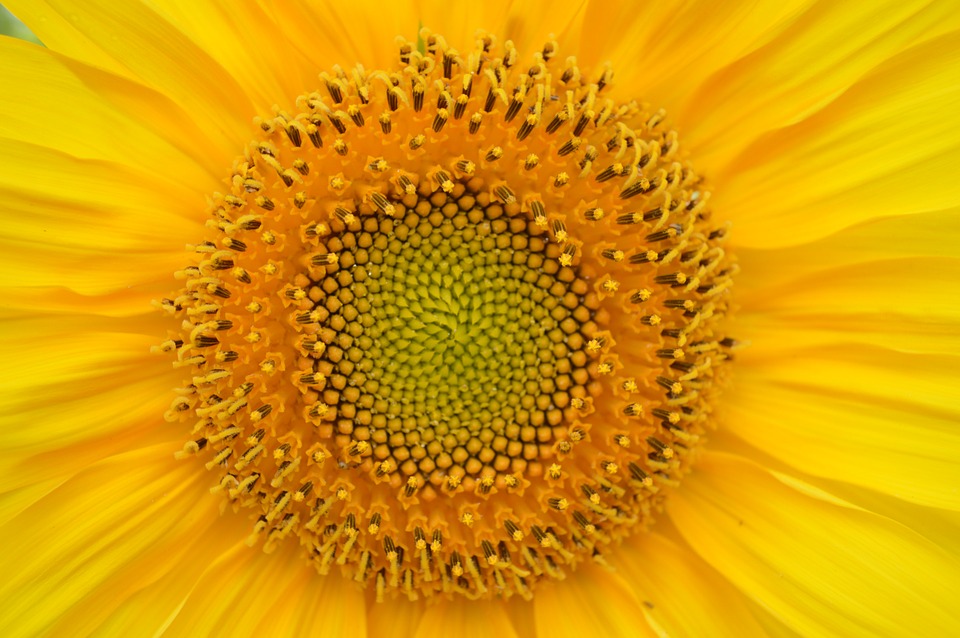 Material: Wasserfarben/Acrylfarben, Wattestäbchen, Holzblatt zum Stempeln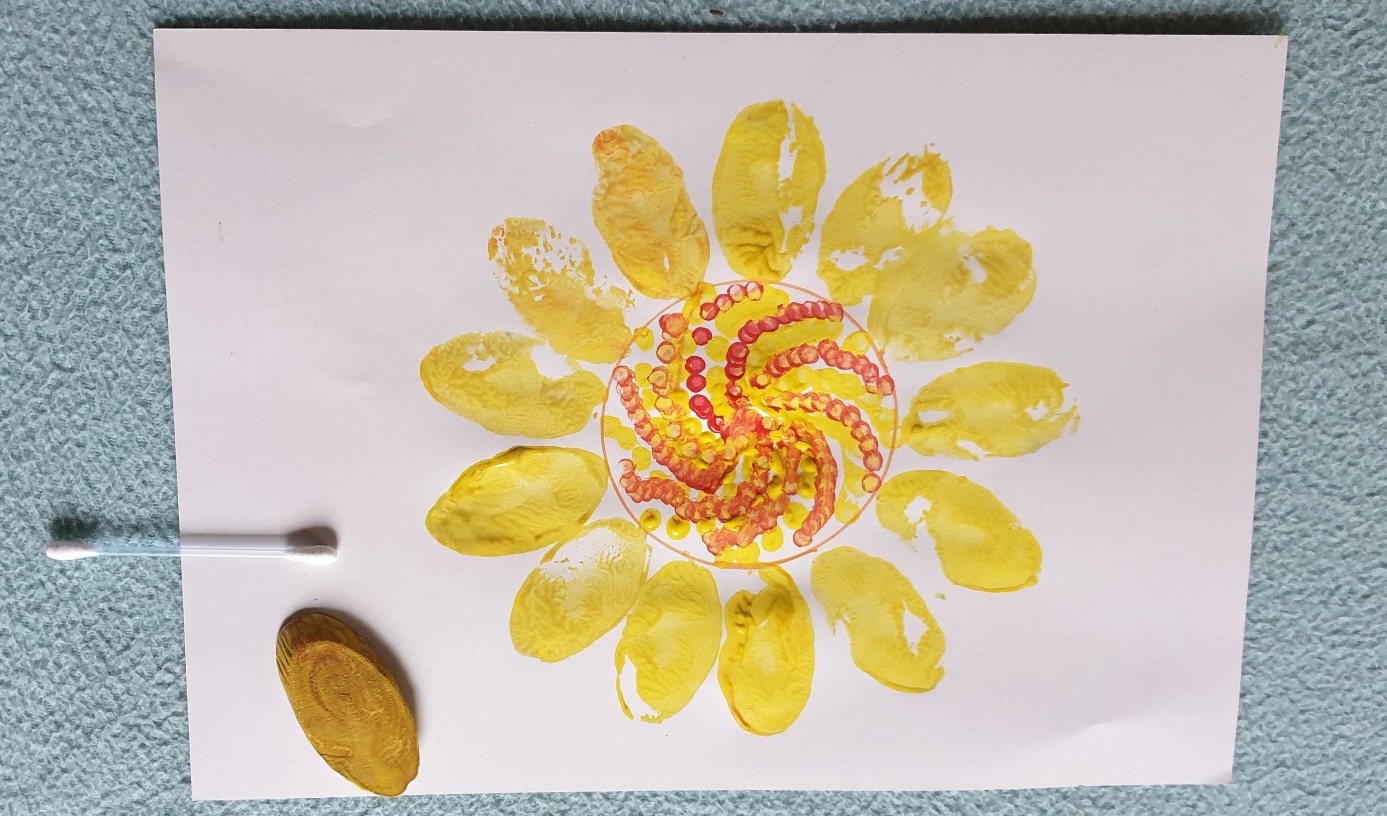 Fibonacci- Zahlen erklären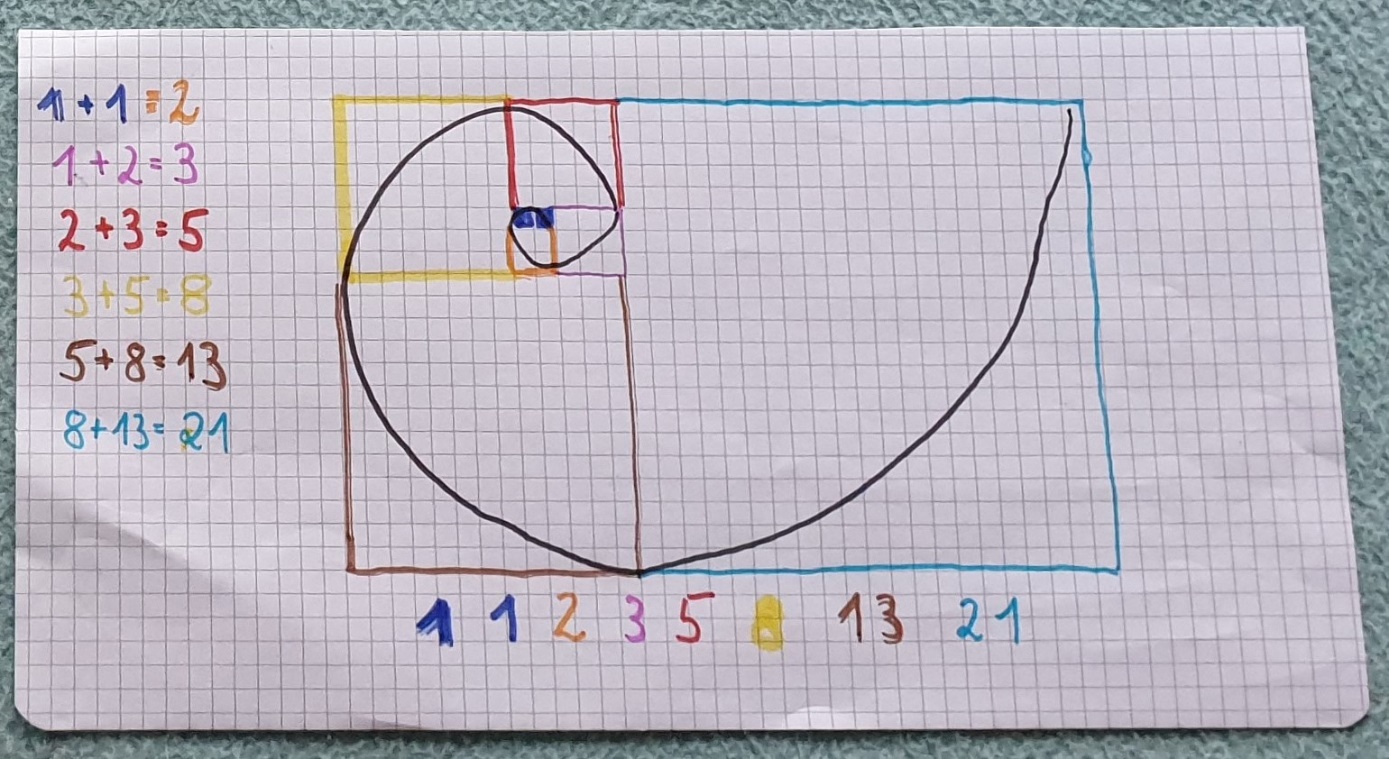 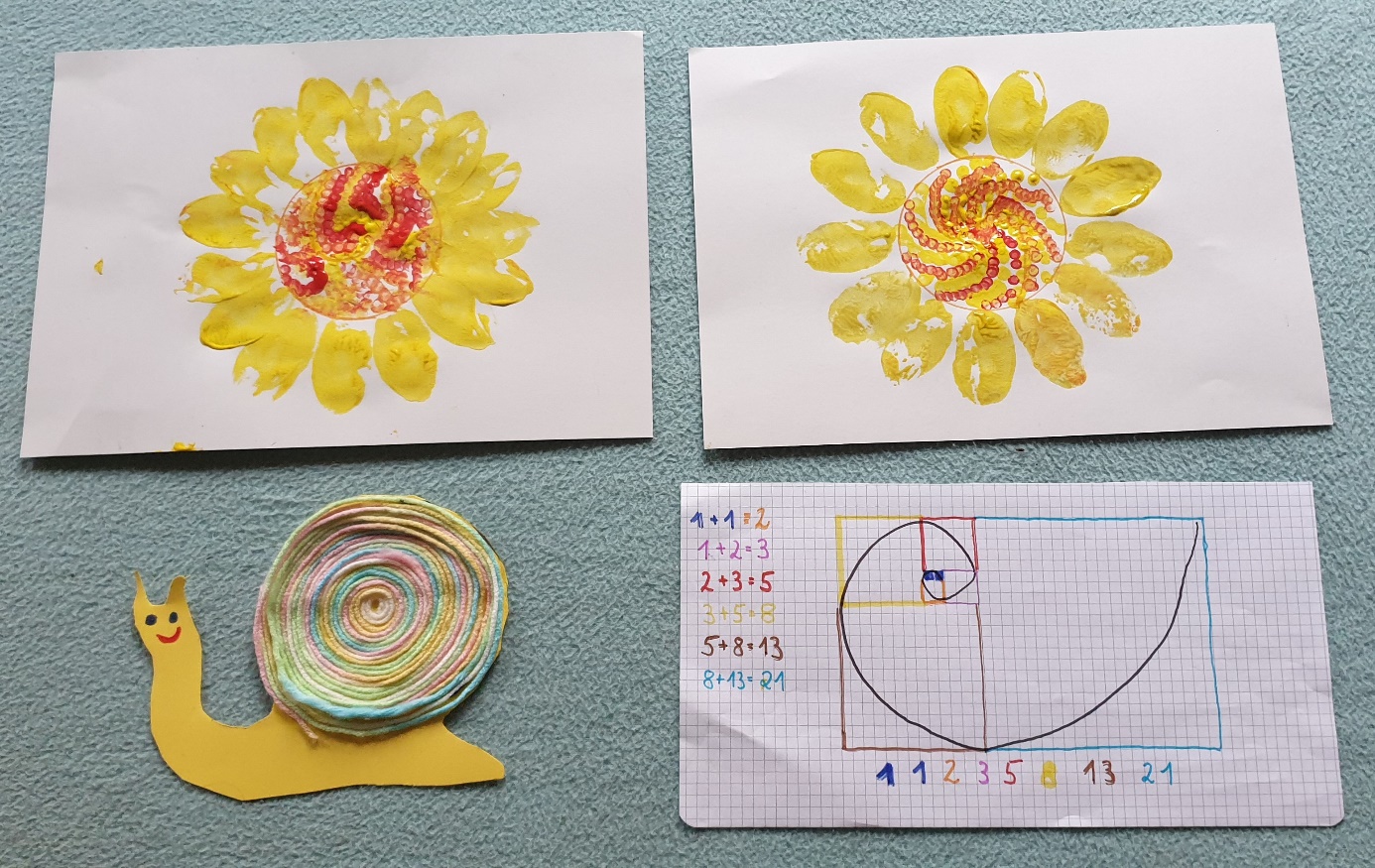 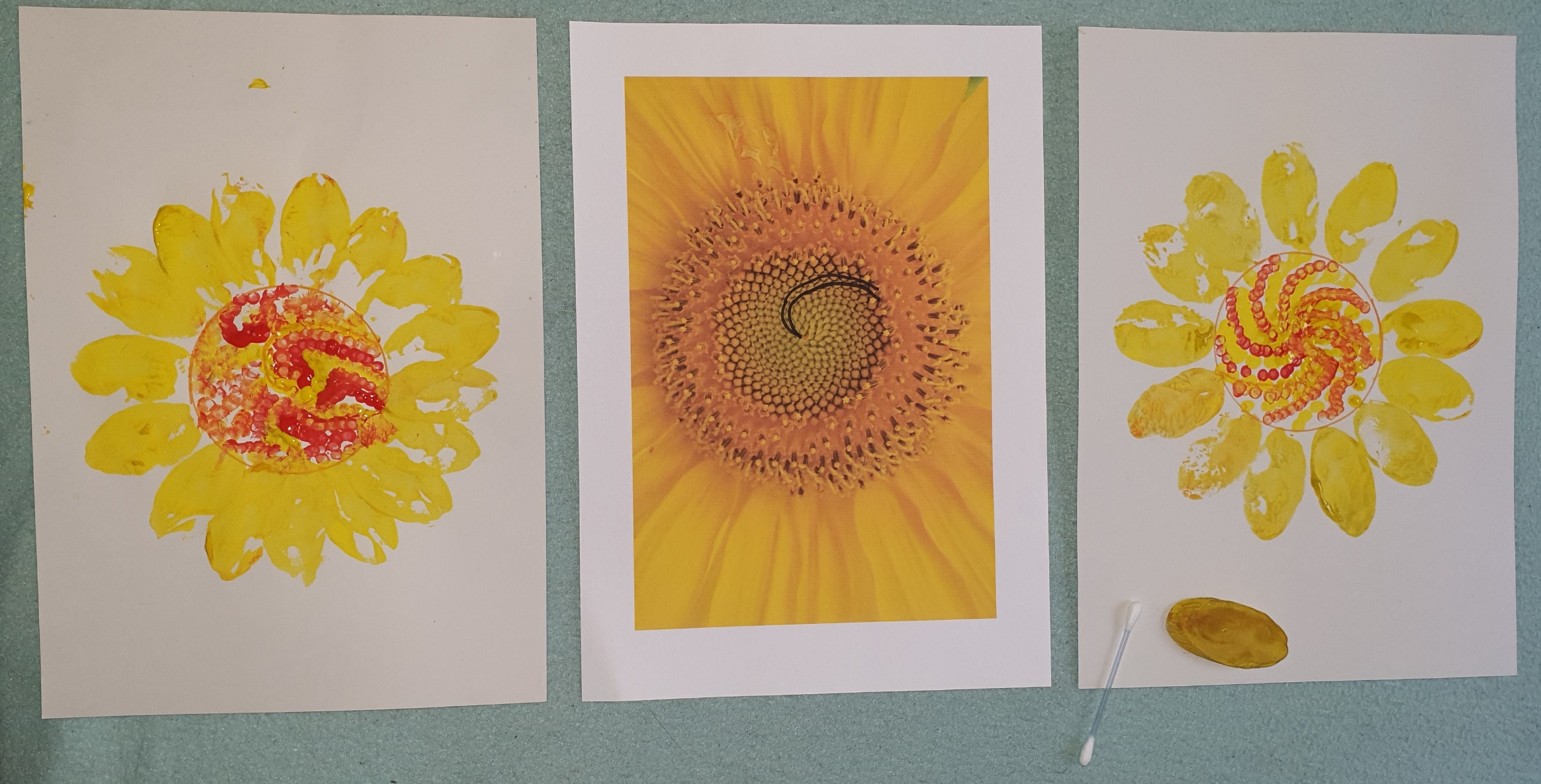 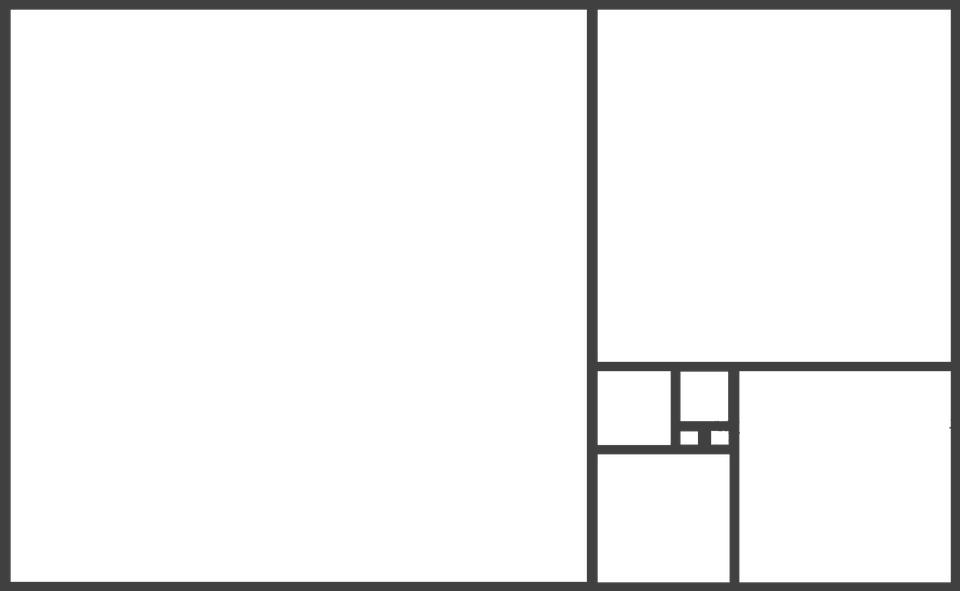 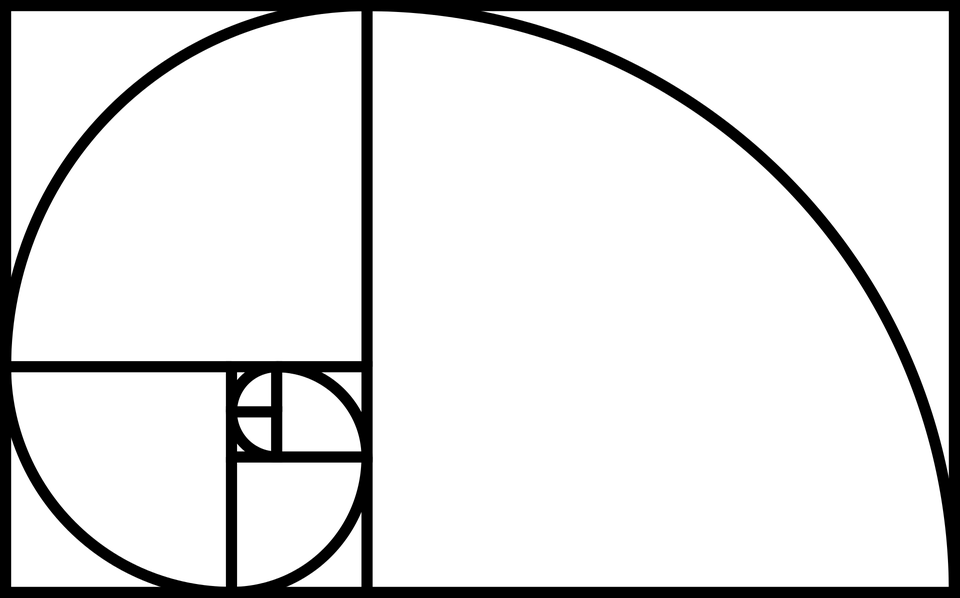 Schneckenhaus Spiralen legen und klebenFibonacciSpiralen *Spirale aus einem Kreis schneidenFibonacci Sonnenblumen SpiralendruckenFibonacci